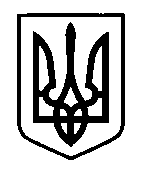 УКРАЇНАПрилуцька міська радаЧернігівська областьУправління освіти Про внесення змін до штатного розпису закладів загальної середньої освіти        Відповідно до Типових штатних нормативів закладів загальної середньої освіти, затверджених наказом МОН України  від 16.12.2010 №1205, у зв’язку зі зміною прибиральних площ у закладах загальної середньої  освіти  на 2022-2023 навчальний рікНАКАЗУЮ:Централізованій бухгалтерії управління освіти (Ступак В.В.) вивести з 01.09.2022 р. зі штатного розпису закладів загальної середньої освіти штатні посади, з урахуванням фактичного скорочення:Прилуцька гімназія № 1 імені Георгія Вороного Прилуцької міської ради Чернігівської обл.:      прибиральник службових приміщень – 1,5 шт.од.вихователь ГПД – 3 шт.од.Прилуцька загальноосвітня школа І-ІІІ ступенів № 2  Прилуцької міської ради Чернігівської обл.:  прибиральник службових приміщень – 0,25 шт.од.вихователь ГПД – 2 шт.од.Прилуцька загальноосвітня школа І-ІІІ ступенів № 3 імені Сергія Гордійовича Шовкуна Прилуцької міської ради Чернігівської обл.:  вихователь ГПД – 1 шт.од.Прилуцька гімназія № 5 імені Віктора Андрійовича Затолокіна Прилуцької міської ради Чернігівської обл.:прибиральник службових приміщень – 1 шт.од.   вихователь ГПД – 2 шт.од.Прилуцька загальноосвітня школа І-ІІІ ступенів № 9  Прилуцької міської ради Чернігівської обл.:  прибиральник службових приміщень – 1 шт.од.   вихователь ГПД – 2 шт.од.Прилуцька загальноосвітня школа І-ІІІ ступенів № 13 імені Святителя Іоасафа Бєлгородського Прилуцької міської ради Чернігівської обл.:  прибиральник службових приміщень – 1,5 шт.од. вихователь ГПД – 2 шт.од.Прилуцька загальноосвітня школа І-ІІІ ступенів № 14  Прилуцької міської ради Чернігівської обл.:  вихователь ГПД – 2 шт.од.Пункт 2 наказу від 23.06.2022 № 33к «Про внесення змін до штатного розпису закладів  загальної середньої освіти» вважати таким, що втратив чинність.Контроль за виконанням даного наказу залишаю за собою.Начальник управління освіти                                        Олександр ПРАВОСУД31 серпня  2022 р.НАКАЗм. Прилуки                          № 74    